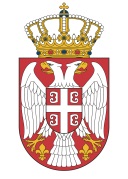 РЕПУБЛИКА СРБИЈАМИНИСТАРСТВО ГРАЂЕВИНАРСТВА, САОБРАЋАЈА И ИНФРАСТРУКТУРЕСектор за инспекцијски надзор,Одељење за инспекцијске послове друмског саобраћајаБрој: 363-347-131/2017-18Датум:14.11.2017.год.БеоградЗ А П И С Н И Ксастављен дана 14.11.2017.године, у1320 часова,у Ћуприји, улица Београдска, код БС Ниспетрол о извршеном инспекцијском надзору над применом прописа у области превоза у друмском саобраћају код надзираног субјекта Ристић Петар из Рибара. 	Записник се саставља на основу члана 35. Закона о инспекцијском надзору („Службени гласник РС“, бр.36/15) и чл. 63. Закона о општем управном поступку („Службени гласник РС“, бр.18/16), а инспекцијски надзор се врши  по овлашћењу из Закона о инспекцијском надзору и закона којим је уређена област инспекцијског надзора: Закон о превозу путника у друмском саобраћају. 	Надзор врши и записник саставља инспектор име и презиме: Миодраг Репацки, сл.легитимација број: 18/24.		Надзору присутан: Возач и власник контролисаног возила, Ристић Петар, л.к. број 008313113 ПУ Јагодина.  	Врста инспекцијског надзора: ванредан.             	Налог за инспекцијски надзор: није издат јер за ову врсту надзора није предвиђено издавање налога.	Облик инспекцијског надзора: теренски.             	Надзирани субјект: није обавештен о предстојећем инспекцијском надзору јер за ову врсту инспекцијског надзора није предвиђено претходно обавештавање.	Инспекцијски надзор је започет дана 14.11.2017.г. у 1320 часова у Ћуприји, код БС Ниспетрол, на адреси ул. Београдска предузимањем прве радње инспектора, јер налог, у складу са Законом о инспекцијском надзору, није издат.	Планирано трајање инспекцијског надзора је од 14.11.2017.г. до 14.11.2017.г.	Предмет инспекцијског надзора: контрола обављања превоза путника од стране нерегистрованог субјекта. 	Код надзираног субјекта процењенје: критичан ризик у току инспекцијског надзoра. 	Извршен је инспекцијски преглед возила путничког, рег.бр. ЈА 043 SN власништво Ристић Петра из Јагодине, Рибаре. Возач Ристић Петар, лична карта бр.008313113, издата од стране ПУ Јагодина.	Инспекцијским прегледом возила и документације превозника која се налази у возилу и предузимањем других радњи утврђено јеПревозник обавља јавни превоз лица на релацији Јагодина-Ћуприја.Контролисано возило заустављено је од стране саобраћајне полиције код БС Ниспетрол у Ћуприји, улица Београдска.У тренутку контроле у возилу се, осим возача, налазила два лица, од којих је једно лице малолетно (Емина Милановић из Шуљковца).Друго лице које се превозило изјавило је да је у возило ушло на аутобуском стајалишту Пивара у Јагодини, да путује до болнице у Ћуприји, да није у сродству са возачем и да је за услугу превоза на релацији Јагодина-Ћуприја платио 180 динара лицу које управља возилом. Са лицем које се превози сачињен је записник о саслушању сведока број 363-347-131/2017-18 од 14.11.2017.г. у коме је унета изјава лица и који је своју изјаву својеручно потписао. Са сачињавањем записника и садржином упознато је и лице које управља возилом.На релацији Јагодина-Ћуприја постоји организовани линијски превоз путника.Увидом у јавно доступан Регистар привредних субјеката који води АПР, утврђено је да надзирани субјект – Петар Ристић, није уписан у Регистар пр. субјеката као предузетник, ни као заступник привредног друштва, нити по другом основу који му омогућава законито обављање ове делатности јавног превоза путника.Лице које управља возилом не поседује решење или одобрење надлежног органа за обављање делатности јавног превоза путника.Лице које управља возилом нема својство превозника.Лице које управља возилом контролисано је и дана 23.10.2017.г. у Ћуприји, при обављању превоза три лица на релацији Ћуприја-Мијатовац-Јагодина, о чему је сачињен записник број 363-347-128/2017-18 од 23.10.2017.г. Превоз се обављао на истом превозном путу као и дана 14.11.2017.г.Обзиром да лице које управља возилом обавља јавни превоз који се у смислу чл. 13. Закона о превозу путника у друмском саобраћају забрањен, предузимају се мере прописане чл.157. ст. 1. Закона.Записник о саслушању сведока 363-347-131/2017-18 од 14.11.2017.г. саставни је део овог записника.Примедбе на записник могу се доставити у року од 5 дана од дана пријема записника на адреси Поморавски управни округ, Кнегиње Милице 80а, Јагодина. Записник је прочитан и надзирани субјекат на њега примедби нема. Записник је сачињен у 3 истоветнa примерка, од којих се један доставља надзираном субјекту.	Завршено у 1400  часова, дана 14.11.2017.године. Надзирани субјекат/присутно лице				Републички инспектор								            за друмски саобраћај                  Петар Ристић, с.р.		                                    Миодраг Репацки, с.р.  Примерак уручен возачу уз личну карту. 